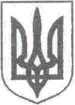 УКРАЇНАНОВОГРАД-ВОЛИНСЬКА МІСЬКА РАДАЖИТОМИРСЬКОЇ ОБЛАСТІРОЗПОРЯДЖЕННЯМІСЬКИЙ ГОЛОВАвід 03.01.14 № 1 (о)Про        встановлення        термінів виплати заробітної плати працівникам бюджетних    установ    у    2014   роціКеруючись пунктами 13, 19, 20 частини четвертої статті 42 Закону України „Про місцеве самоврядування в Україні“ та статтею 115 Кодексу Законів про працю України зі змінами та доповненнями від 23 вересня 2010 року:1. Встановити терміни виплати заробітної плати працівникам бюджетних установ, які утримуються за рахунок коштів міського бюджету у 2014 році згідно з додатком.2. Фінансовому управлінню міської ради (Смажук Г.К.) довести терміни виплати заробітної плати до головних розпорядників коштів, Новоград-Волинському Управлінню Державної казначейської служби України Житомирської області.3. Розпорядникам коштів довести терміни виплати заробітної плати відділенням банків, в яких вони обслуговуються.4. Контроль за виконанням цього розпорядження залишаю за собою.Міський голова 									В.І. Загривий                               					Додатокдо розпорядження міського головивід 03.01.14 № 1 (о)Терміни  виплати  заробітної  плати  працівникамбюджетних установ у 2014 роціКеруючий   справамивиконавчого комітетуміської ради									 В.С. Янчук№п/пНазви бюджетних галузей (установ)Числа місяцяЧисла місяцяЧисла місяцяЧисла місяцяЧисла місяцяЧисла місяця1Установи освіти5721232Установи культури5213Установи охорони здоров’я3194Установи соціального захисту3195Установи  фізичної культури і спорту3196Органи місцевого самоврядування3197Служба охорони громадського порядку3198Рятувальна станція319